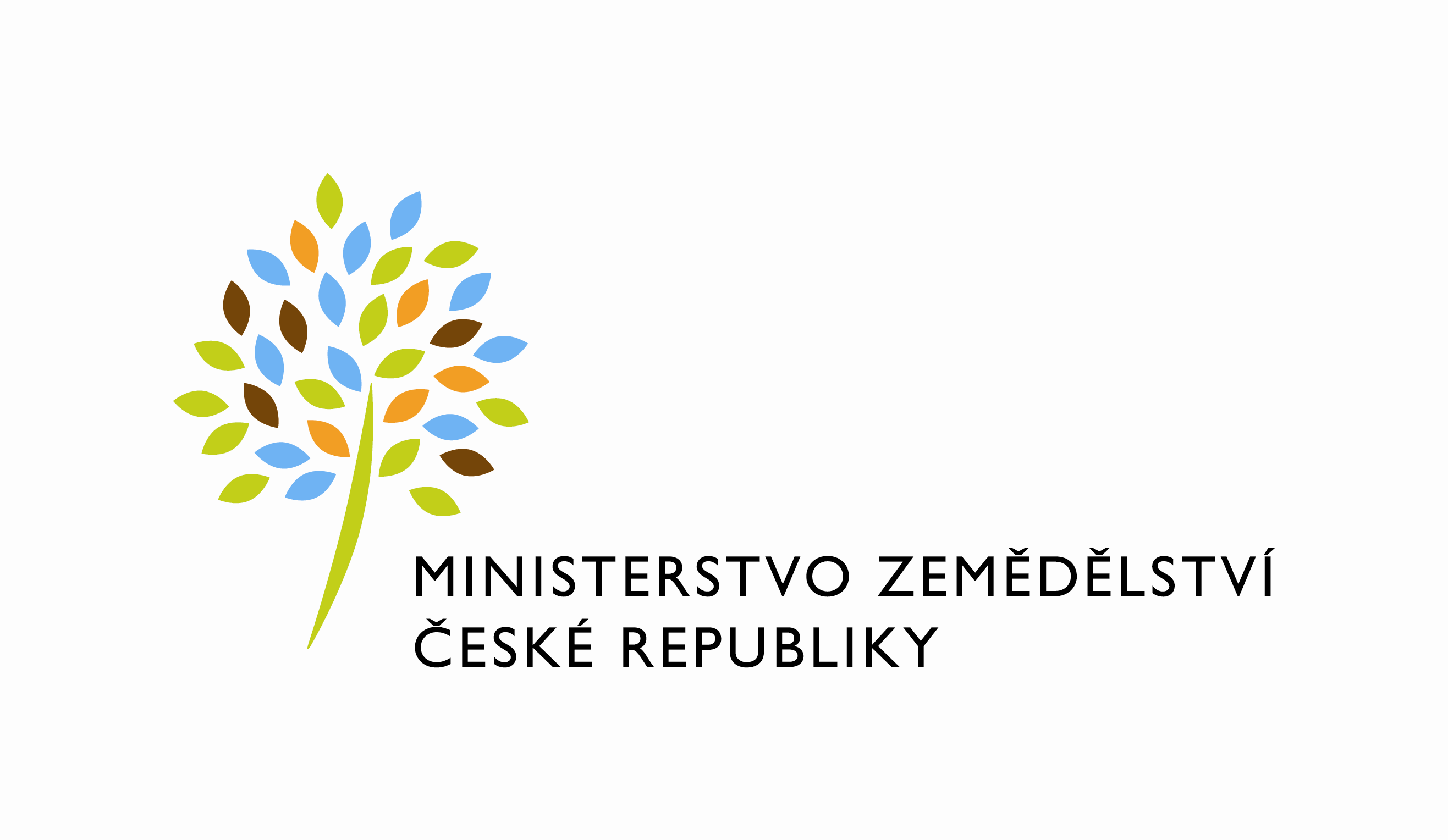                                                                                                    Litoměřice, 1.6.2010                                                                                                   Č.j.: 248/2010Z á p i sz  3. jednání Tematické pracovní skupinyuspořádané v rámci Celostátní sítě pro venkov, 1.6.2010, od 9:00 hodin, Masarykova 19/275, 403 40 Ústí nad LabemPřítomní: Dle prezentační listiny, která je přílohou č. 1 tohoto zápisu.Přizvaní a hosté: Na jednání byli pozvaní jak navrhovatelé problematik, tak odborníci z organizací: OP Ohře ZVHS Oblast povodí Ohře, Oblast povodí Labe pro oblast povodí Horního a středního Labe, Správa a údržba silnic ÚK, přísp. org., Agentura ochrany přírody a krajiny ČR, Správa CHKO České středohoří, Odbor životního prostředí a zemědělství ÚK, Odbor dopravy a silničního hospodářství ÚK, a dále byli přítomni zástupci obcí a lektoři. Nepřítomní účastníci - pan Ing. Petr Kříž a paní Marie Cimrová se omluvili pro zaneprázdněnost. Řádný program:Úvod jednáníŘeditel KAZV Ústecký kraj, Mgr. Jaroslav Hejna, zahájil a vedl celé jednání.Minulá dvě jednání TPS, která se konala 26.2.2010 a 26.3.2010, projednávala problematiku zadržování vody v krajině. Jednání této TPS jednalo o tématech:údržba krajnic a příkopů silnic, údržba zeleně kolem silnic (navrhovatelka    starostka obce, paní Alena Knobová a KAZV Ústecký kraj)údržba kolem rigolů a vodních toků, melioračních struh, ochrana pásem kolem toků apod. (navrhovatel ředitel ZD Klapý, Ing. Otakar Šašek).Tato témata byla přednesena jako problém aktérů na setkáních Celostátní sítě pro venkov, která se uskutečnila v loňském roce. Dle Akčního plánu CSV je systém práce od spodu, na základě problémů účastníků byla založena Krajskou agenturou pro zemědělství a venkov Tematická pracovní skupina s názvem Vliv činnosti člověka na krajinu českého venkova s důrazem na vodní režim a zadržování vody v krajině. Krajská agentura pro zemědělství a venkov Ústecký kraj seskupí významnější organizace a odborníky z dané oblasti mající vliv na rozvoj venkova a zemědělství a bude nápomocna s řešením předložených problémů.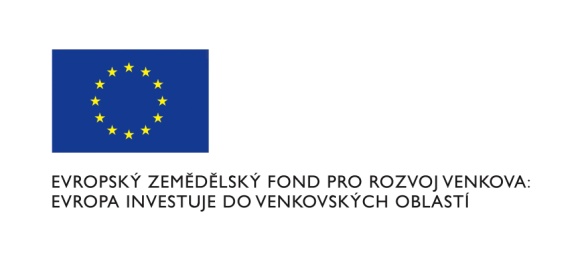 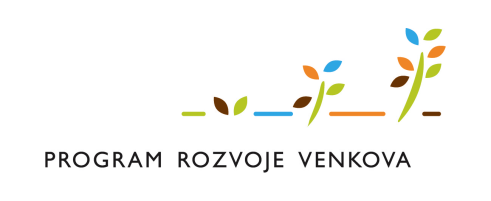 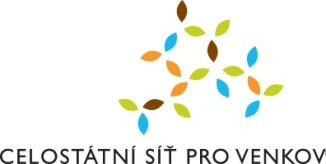 - 2 -- 2 -Jednání bylo vedeno o dvou tématech. Od diskuse se očekávalo sdělení o možných rezervách v nápravě těchto problémů z pohledu zúčastněných odborných orgánů a dále bylo za cíl zjistit možné zapojení zemědělské veřejnosti do údržby krajiny.  Diskuse:téma údržba krajnic a příkopů silnic, údržba zeleně:S předloženou problematikou vystoupila k seznámení s problémem navrhovatelka, starostka obce Liběšice paní Knobová. Vyjádřila znepokojení nad mizejícími stromy kolem silnic, poškozování stromů neodborným prořezáváním, poškozováním zemědělci aj. Vyjádřila potřebu výsadby kolem komunikací.  V diskusi byly vyjádřeny rozdílné názory. Od zcela vykácení jakýchkoliv stromů až po požadavek nové výsadby.Stromy kolem silnice způsobují smrtelné nehody řidičů, nebezpečí pádu do vozovky, kořenový systém nadzvedá vozovku – stromy do okolí silnic nepatří. Příroda je součást kultury, ale ne kde to škodí.Jenže smrtelné nehody nejsou způsobeny stromy, ale neukázněnou jízdou řidičů i pod vlivem alkoholu a omamných látek, nepřiměřená rychlost, bezohlednost. Pokud do sebe narazí 2 auta, jejich rychlost se sčítá, u stromu tomu tak není. Stromy mají u silnic krajinotvorný účel, jsou rozhodně významný krajinný prvek, dají se ale považovat i za překážku.Péče o stromořadí je namátková, nekoncepční, nárazová. Oproti lesům, kde existují 10ti  leté lesní hospodářské plány a výsadba údržba atd. je zcela koncepční, tak v rámci péče o nelesní zeleň není koncepce žádná.Staré stromy vytváření příznivé klima. Jenže každý strom potřebuje pravidelnou údržbu, ta ale stojí peníze.  K nové výsadbě kolem silnic se používají např. javory, jeřáby atd., které nejsou zcela vhodné, ale jde zase o otázku peněz. Je zajímavé, že žádná obec nepožaduje výsadbu ovocných stromů. Tyto plody mají těžké prvky, mohou být veřejností sbírány do výkupu, je nutné je stříkat.  Naši předkové kolem silnic vysazovali stromy, zpevňovali jimi půdu, břehu atd., měli bychom ctít jejich mnoha generační zkušenosti.Starostka obce uvedla, že v okolí obce už nejsou skoro žádné stromy, plocha po vykácených stromech se zorala a je užívaná k intenzivní zemědělské výrobě. Dotaz je, je-li možné udělat dohodu se Správou a údržbou silnic Ústeckého kraje na vysázení nových stromů? Ze zkušenosti zemědělského podnikatele je, že se zemědělci o silnice a stromy, úklid v příkopech a sekání trávy kolem komunikací buď starají, nebo by měli o tuto činnost zájem. Bylo ale oponováno, že tomu tak není u každého zemědělce, každý člověk k tomu přistupuje jinak – méně či více odpovědně. Jenže zemědělci mají mechanizaci, snahu udržovat krajinu, vztah k přírodě, rádi by se po domluvě se Správou a údržbou  silnic dohodli na péči o  určenýúsek kolem silnice, který je v jejich blízkosti – byly by ušetřeny náklady na přejezdy techniky Správy a údržby silnic, na pracovníky. Na to bylo odpovězeno Správou a údržbou silnic, že to možné není, nebyla by jistota celoplošné údržby (vznikala by hluchá místa). SÚS je odborně a technicky vybavena.  Návrh zemědělce: při výsadbě stromořadí by měla být možnost čerpat dotace.  - 3 -Správa a údržba silnic Ústeckého kraje (SÚS ÚK):Stromy které jsou dnes kolem silnic jsou většinou staré, za vegetačním obdobím, u nich se neřeší prořezávka, pouze úpravy k zamezení převisu větví do vozovky. Jde-li o souvislou prořezávku a  má-li se provést odborný řez, tak se k jednotlivým prořezávkám dělají dendrologické posudky. Pokud se má strom pokácet, pak je to většinou na podnět od Policie, OÚ atd., z vlastní iniciativy SÚS k tomu nedochází, pouze ošetřují a dávají souhlas k výsadbě nových stromů za podmínek, které vycházejí ze zákona.  Stromy by se měly vysazovat za vnější hranou příkopu na pomocném silničním pozemku. Jenže ten nemusí být v majetku Správy a údržby silnic a už je problém k dohodě s jinými vlastníky, kde je zapotřebí jejich souhlas. Je také problém k přesnému definování hrany příkopu. SÚS ÚK disponuje s ročním rozpočtem. Ten je vedle údržby silnic i na výspravu výtluků, údržbu silnic v zimním období, sekání a ošetřování zeleně kolem silnic. Pokud jsou nepříznivé klimatické podmínky v zimě, pak se hodně rozpočtu vyčerpá právě na zimní období, jde o peníze – sekání trávy závisí také na penězích. Udržují totiž 4 000 km silnic, tj. 8 000 km krajnic, vzhledem k veliké rozloze je možné, že ještě při provádění 1. seče už posekaná část může být zase zarostlá.    téma: údržba kolem rigolů a vodních toků, melioračních struh, ochrana pásem kolem toků apod.Navrhovatel pan Ing. Šašek, předseda ZD Klapý upozornil na stav toků, např. že jsou zanešené, popadané stromy, vyjádřil potřebu sekat, čistit atd.V diskusi bylo odborníky upřesněno, že při správě vodních toků jsou dány povinnosti orgánů zákony. Např. od 1.8.2010 vstoupí v platnost novela Zákona o vodách (č.150/2010), kde hlavní novinkou je přesné vymezení 6 m břehové šířky pásu podél drobných vodních toků s povinností péče o břehové porosty v této šíři. Samozřejmě povinnost péče, údržby, financování atd. je dáno zákonem. Finanční prostředky přidělené státem pro tyto činnosti nestačí na koncepční činnost, provádí se většinou havarijní péče, nikoliv systémová. Šlo by uzavírat 3-leté smlouvy o péči např. u drobných vodních toků, což by bylo vítáno např. zemědělci, jenže jde zase o ekonomické nástroje. Finanční prostředky jsou přidělovány ročně tak, že na začátku roku není znám přesný objem financí pro daný rok. Správce vodního toku a vlastník pozemku má stanovené zákonné povinnosti.    Samozřejmě stromy a další břehové porosty zpevňují břehy a patří k vodním tokům. Činností člověka došlo k některým necitlivým zásahům do vodního režimu krajiny, dnes se snažíme v extravilánech vrátit tokům přírodní charakter, provádí se revitalizace vodních toků, břehové výsadby, řeky se renaturalizují.Obce se přihlásily s možností pomoci při údržbě břehů, jde hlavně o službu občanům, např. povodně se velmi negativně zapisují do psychiky lidí. Pokud obec řeší biokoridor, zanesenou část řeky, žel  narážejí při žádosti o vystavení povolení příslušnými dotčenými orgány.   Orgány vystavují povolení tehdy, pokud není v rozporu se žádným i navazujícím zákonem, ne vždy lze vyhovět. Opět byl připomenut lidský faktor – ne vždy se najde schůdné řešení. - 4 -Krajský úřad  Ústeckého  kraje  připomenul  možnost  podpory krajiny a biodiverzity  pro  rok 2010 čerpáním peněz na údržbu zeleně a břehových porostů předložením projektu k dotaci. Zkušební kolo se osvědčilo, bylo podpořeno asi 11 projektů, a to i na téma údržba zeleně. Žadatel může být obec a jiné subjekty, podmínky, příprava projektu atd. lze konzultovat. Tyto dotace zřejmě budou vyhlášeny i pro příští rok.Proč není možnost upravit vlastnické vztahy u dosud státní půdy ve správě Pozemkovým fondem, a to v souvislosti s nepřeváděním určité šíře kolem toků do vlastnictví jiných osob? Proč při předpokládaném prodeji pozemků - rozesílání lustrací příslušným orgánům není oslovena také Vodohospodářská správa? Proč při prodeji státní půdy není část financí vracena zpět do ochrany zemědělské půdy?Dříve státní fond pro zúrodnění půdy, dnes Státní fond Životního prostředí také žel za odnětí půdy nevrací část financí zpět do ochrany půdy. Nelze se spoléhat pouze na státní rozpočet, v nepřijatém zákonném návrhu byl předložen poplatkový režim u odběru podzemních vod.Byla připomenuta nutnost při tvorbě územních plánů (ÚP) pamatovat také na protierozní ochranu, a to i v předstihu – tzn., že tento problém sice dnes není důležitý, ale do budoucna např. bude. Je nutné tvořit ÚP s velmi dobrými projektanty, vzhledem ke klimatickým změnám hrozí sucho, záplavy atd. Konkrétní zkušenost paní starostky je, že v případě např. přívalových dešťů ve svažitém terénu dojde ke splavu ornice, a lidé se obracejí na obec, nikoliv např. na hospodařící zemědělce, kteří neobnovují meze a rozorávají každý vhodný pozemek k intenzivní zemědělské výrobě.    Byla připomenuta nutnost provádění komplexních pozemkových úprav. Součástí komplexních pozemkových úprav jsou „plány společných zařízení“ které řeší protierozní a jiná opatření.Ochrana a tvorba krajiny byla prováděna minulými pokoleními v souladu s potřebami přírody. Ústecký kraj se po roce 1948 (dodnes) stal pro mnohé rodiny pouze přestupným, hospodaření a akceptování dědictví rodiny je zde tedy narušeno. Na dotaz zástupce zemědělské veřejnosti o zadržování vody v krajině že není na jaký orgán  se obracet ve věci zvýšení podzemní hladiny a zadržování vody v krajině atd. bylo odpovězeno, že se musí zkoumat je-li úprava výhodná, v případě rozlivu posouzení území, kde to nebude na škodu atd. Šlo by vždy o konkrétní posouzení, na rozlehlé spravované ploše nelže všude provádět revitalizační opatření.     Závěr:Závěrečnou řeč pronesl ředitel KAZV Ústecký kraj pan Mgr. Jaroslav Hejna. Řešené  minulé téma zadržování vody v krajině se ukázalo jako nesmírně náročné, téma dnešní - týkající se údržby krajiny kolem silnic a toků je rozsahem také velmi široké. Tyto problémy je nutné řešit ve veřejném zájmu, jde o státní peníze, podporovat  komplexní  pozemkové  úpravy  (zde jdehlavně o otázku peněz), důležité jsou  územní plány. V rámci diskuse bylo  nastíněno mnoho témat a návrhů v souvislosti s udržováním krajiny. Pro příští  setkání (termín po prázdninách)Různé:- 5 -pozveme k diskusi člena výkonného výboru Pozemkového fondu, pokud by se omluvil, tak krajskou ředitelku Pozemkového fondu pro Ústecký kraj, dále ředitele Ústředního pozemkového úřadu, územní odbor Ústecký kraj Ing. Martina Vrbu, a zástupce státního fondu pro životní prostředí. Získané informace z Tematické pracovní skupiny postoupit orgánům jako je Krajský úřad nebo MZe, kteří rozhodují o rozpočtech.     Výstupem z tohoto setkání je mj., že je třeba - řešit změny nastavených povinností ve správě majetku státu prováděné PF ČR- podpořit vznik koncepce v rámci péče o nelesní zeleň- žádat nastavení systému s využitím zdrojů SFŽP s cílem vytvořit zdroj financování opatření   do ochrany půdy.- žádat o legislativní změny v zájmu vytvoření zdrojů financování podfinancovaného systému   správy drobných vodních toků. - při výsadbě stromořadí by měla být možnost čerpat dotace, a to také na vnější krajinné   prvky   Zpracovala: Ing. Ivana MrázováPřílohy: Prezenční listinaSchválil: Mgr. Jaroslav Hejna, ředitel KAZV Ústecký kraj 